Р А С П О Р Я Ж Е Н И Еот 22.11.2017  № 2452-рг. МайкопО предоставлении разрешения на условно разрешенный вид использования земельного участка с кадастровым номером 01:08:0516060:20 по ул. Челюскинцев, 41 г. МайкопаКомитет Республики Адыгея по имущественным отношениям обратилсяв Комиссию по подготовке проекта Правил землепользования и застройки муниципального образования «Город Майкоп» с заявлением о предоставлении разрешения на условно разрешенный вид«[4.1] – Деловое управление» использования земельного участка– для размещения объектов учреждений и организаций органов государственной власти на земельном участке с кадастровым номером 01:08:0516060:20 по ул. Челюскинцев, 41             г. Майкопа.Согласно Правилам землепользования и застройки муниципального образования «Город Майкоп», утвержденным Решением Совета народных депутатов муниципального образования «Город Майкоп» от 28.10.2011            № 377-рс, земельный участок с кадастровым номером 01:08:0516060:20 находится в зоне застройки малоэтажными жилыми домами (Ж-МЗ). Разрешенный вид использованияземельного участка в соответствии с классификатором видов разрешенного использования «[4.1] – Деловое управление» является условно разрешенным видом использования зоны             Ж-МЗ.В соответствии с действующим законодательством проведены публичные слушания по проекту распоряжения Администрации муниципального образования «Город Майкоп» «О предоставлении разрешения на условно разрешенный вид использования земельного участка с кадастровым номером 01:08:0516060:20 по ул. Челюскинцев, 41             г. Майкопа» (заключение о результатах публичных слушаний опубликовано в газете «Майкопские новости» от 11.11.2017 №№ 625-638).В соответствии со статьей 39 Градостроительного кодекса Российской Федерации, Уставом муниципального образования «Город Майкоп» и Протоколом заседания Комиссии по подготовке проекта Правил землепользования и застройки муниципального образования «Город Майкоп» от 10.10.2017 № 55: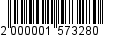 1. Предоставить Комитету Республики Адыгея по имущественным отношениям разрешение на условно разрешенный вид «[4.1] – Деловое управление» использования земельного участка – для размещения объектов капитального строительства управленческой деятельности, не связанной с государственным или муниципальным управлением, на земельном участке с кадастровым номером 01:08:0516060:20 по ул. Челюскинцев, 41                            г. Майкопа.2. Управлению архитектуры и градостроительства муниципального образования «Город Майкоп» внести соответствующее изменение в информационную систему обеспечения градостроительной деятельности муниципального образования «Город Майкоп».3. Опубликовать настоящее распоряжение в газете «Майкопские новости» и разместить на официальном сайте Администрации муниципального образования «Город Майкоп».4. Распоряжение «О предоставлении разрешения на условно разрешенный вид использования земельного участка с кадастровым номером 01:08:0516060:20 по ул. Челюскинцев, 41 г. Майкопа» вступает в силу со дня его опубликования.Глава муниципального образования «Город Майкоп»                                                                             А.В. НаролинАдминистрация муниципального 
образования «Город Майкоп»Республики Адыгея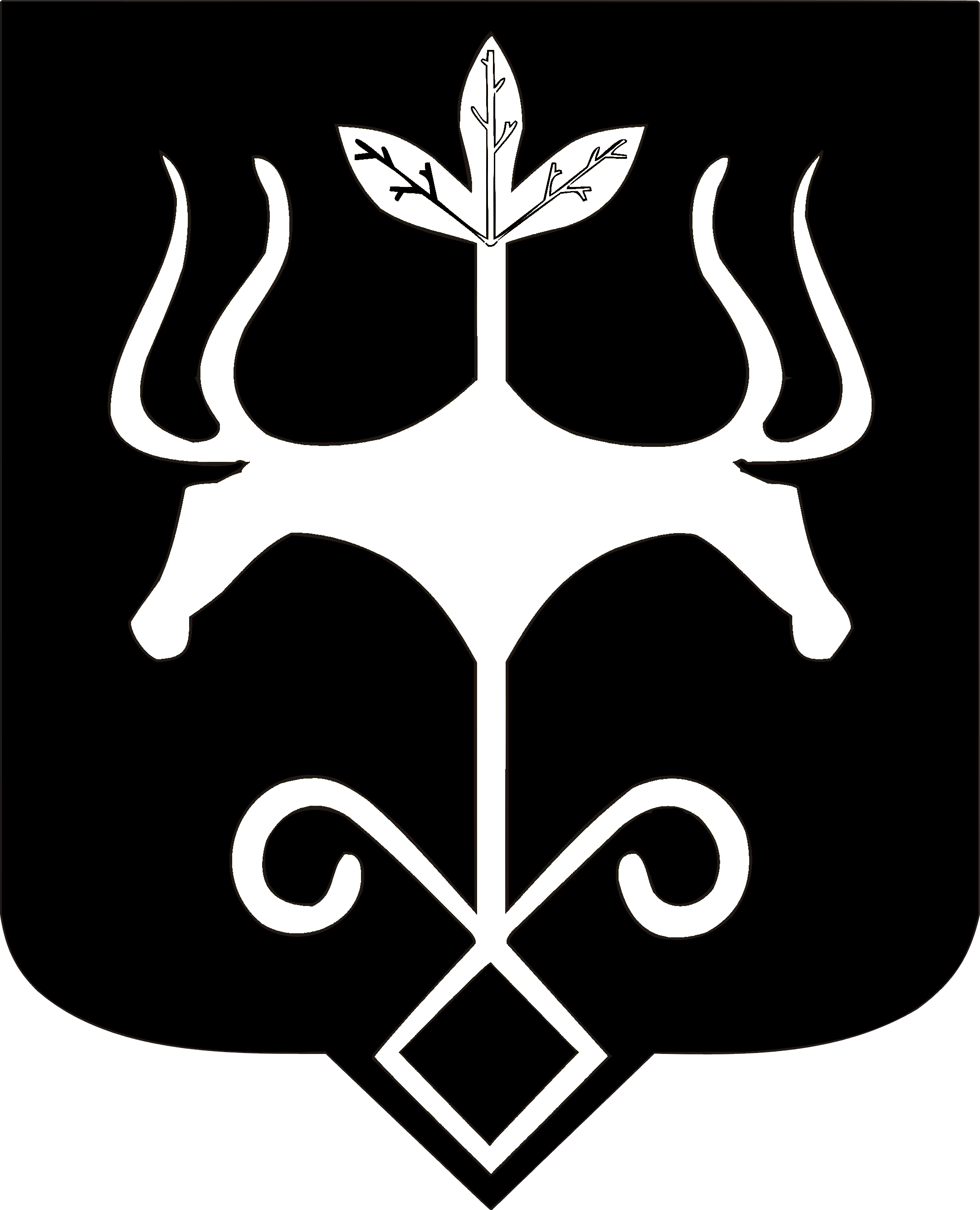 Адыгэ Республикэммуниципальнэ образованиеу
«Къалэу Мыекъуапэ» и Администрацие